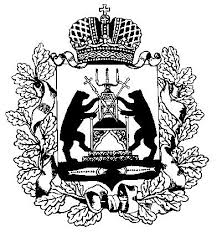 Российская ФедерацияНовгородская областьАдминистрация СОЛЕЦКОГО муниципального округаПОСТАНОВЛЕНИЕот 05.07.2021 № 944 г. СольцыВ соответствии с Федеральным законом от 6 октября 2003 года № 131-ФЗ «Об общих принципах организации местного самоуправления в Российской Федерации», Уставом Солецкого муниципального округа Новгородской области, с решением Думы Солецкого муниципального округа от 21.09.2020 №7 «О правопреемстве органов местного самоуправления Солецкого муниципального округа Новгородской области», в целях осуществления участия заинтересованных лиц в процессе принятия решений и реализации проектов благоустройства дворовых территорий и муниципальных территорий общего пользования в рамках реализации проекта муниципальной программы Солецкого муниципального округа «Формирование современной городской среды на территории города Сольцы»,  Администрация Солецкого муниципального округа ПОСТАНОВЛЯЕТ:1.Утвердить прилагаемые:1.1 Порядок проведения общественного обсуждения проекта муниципальной программы Солецкого муниципального округа «Формирование современной городской среды на территории города Сольцы».1.2. Состав общественной комиссии для организации общественного обсуждения проекта муниципальной программы Солецкого муниципального округа «Формирование современной городской среды на территории города Сольцы», проведения комиссионной оценки предложений заинтересованных лиц, а также для осуществления контроля за реализацией муниципальной программы Солецкого муниципального округа «Формирование современной городской среды на территории города Сольцы» (далее - общественная комиссия). 1.3. Порядок организации деятельности общественной комиссии для организации общественного обсуждения проекта муниципальной программы Солецкого муниципального округа «Формирование современной городской среды на территории города Сольцы» .1.4. Порядок и сроки предоставления, рассмотрения и оценки предложений граждан, организаций о включении в адресный перечень муниципальной программы Солецкого муниципального округа «Формирование современной городской среды на территории города Сольцы» наиболее посещаемой муниципальной территории  общего пользования города Сольцы, подлежащей обязательному благоустройству в 2021-2024 годах.1.5. Порядок и сроки предоставления, рассмотрения и оценке предложений заинтересованных лиц о включении дворовой территории, расположенной на территории города Сольцы  в муниципальную программу Солецкого муниципального округа «Формирование современной городской среды на территории города Сольцы».2. Признать утратившими силу постановления Администрации муниципального района:от  13.03.2017 № 344 «Об утверждении Порядка общественного обсуждения проекта муниципальной программы Солецкого городского поселения «Формирование современной городской среды на территории города Сольцы на 2017 год», порядка и сроков предоставления, рассмотрения и оценки предложений граждан, организаций о включении в адресный перечень муниципальной программы Солецкого городского поселения «Формирование современной городской среды на территории города Сольцы на 2017 год» наиболее посещаемой муниципальной территории  общего пользования города Сольцы, подлежащей обязательному благоустройству в 2017 году, порядка и сроков предоставления, рассмотрения и оценке предложений заинтересованных лиц о включении дворовой территории, расположенной на территории города Сольцы  в муниципальную программу Солецкого городского поселения «Формирование современной городской среды на территории города Сольцы на 2017 год»от 22.11.2017 № 1799 «О внесении изменения в состав общественной комиссии для организации общественного обсуждения проекта муниципальной программы Солецкого городского поселения «Формирование современной городской среды на территории города Сольцы на 2017 год», проведения комиссионной оценки предложений заинтересованных лиц, а также для осуществления контроля за реализацией муниципальной программы Солецкого городского поселения «Формирование современной городской среды на территории города Сольцы на 2017 год»от 26.11.2019  № 1638 «О внесении изменений в состав общественной комиссии для организации обсуждения проекта муниципальной программы Солецкого городского поселения «Формирование современной городской среды на территории города Сольцы на 2017-2022 годы»от 15.08.2019  № 1103 «О внесении изменений в состав общественной комиссии для организации обсуждения проекта муниципальной программы Солецкого городского поселения «Формирование современной городской среды на территории города Сольцы на 2017-2022 годы»от 08.06.2020 № 614 «О внесении изменения в состав общественной комиссии для организации обсуждения проекта муниципальной программы Солецкого городского поселения «Формирование современной городской среды на территории города Сольцы на 2017-2022 годы»7. Опубликовать настоящее постановление в периодическом печатном издании «Бюллетень Солецкого муниципального округа» и разместить на официальном сайте Администрации Солецкого муниципального округа в информационно – телекоммуникационной сети «Интернет».Председатель комитетаградостроительства и благоустройстваАдминистрации муниципального округа	И.А.Колесникова      УТВЕРЖДЕН                                                                                                  постановлением Администрации                                                                                   муниципального округа                                                                                                   от 05.07.2021 № 944 Порядокпроведения общественного обсуждения проекта муниципальной программы Солецкого муниципального округа «Формирование современной городской среды на территории города Сольцы» 1. Настоящий порядок определяет процедуру проведения общественного обсуждения проекта муниципальной программы Солецкого муниципального округа «Формирование современной городской среды на территории города Сольцы» (далее – проект программы).2. Общественное обсуждение проекта программы проводится путем реализации двух этапов:2.1. Размещения проекта программы в информационно-телекоммуникационной сети «Интернет» на официальном сайте Администрации Солецкого муниципального округа. В целях проведения общественного обсуждения проекта программы подлежащего общественному обсуждению комитет градостроительства и благоустройства Администрации Солецкого муниципального округа (далее – комитет), ответственный за разработку проекта программы, размещает по мере разработки и поступления для размещения на официальном сайте Администрации Солецкого муниципального округа в информационно-телекоммуникационной сети «Интернет» (далее - официальный сайт) следующие сведения и документы:- проект программы;- пояснительную записку к проекту программы с кратким изложением сути проекта нормативного правового акта, правового обоснования необходимости его принятия, включая описание проблем, на решение которых направлено новое правовое регулирование, указание круга лиц, интересы которых будут затронуты в проекте муниципального нормативного правового акта, прогнозом социально-экономических, финансовых и иных последствий принятия проекта нормативного правового акта, а также информацией о последствиях его непринятия (далее - пояснительная записка);- информацию о сроке общественного обсуждения проекта программы;-  информацию о сроке приема предложений по проекту программы, вынесенного на общественное обсуждение, и порядке их представления;- информацию о поступивших предложениях по проекту программы;- информацию о результатах проведения общественного обсуждения проекта программы, в том числе с учетом предложений заинтересованных лиц по дополнению адресного перечня дворовых территорий и адресного перечня муниципальных территорий общего пользования, на которых предлагается благоустройство;- утвержденный муниципальный нормативный правовой акт Администрации муниципального округа, регламентирующий условия и критерии отбора предложений заинтересованных лиц о включении дворовой территории многоквартирного дома и адресного перечня муниципальных территорий общего пользования в программу;- информацию о сроке приема и рассмотрения заявок на включение в адресный перечень дворовых территорий проекта программы;- информацию о результатах оценки заявок (ранжировании) для включения в адресный перечень дворовых территорий проекта программы;- информацию о формировании адресного перечня дворовых территорий и адресного перечня муниципальных территорий общего пользования по итогам общественного обсуждения и оценки заявок (ранжировании).Предложения по проекту программы от заинтересованных лиц, в целях проведения общественного обсуждения могут быть поданы в электронном или письменном виде по форме согласно приложению №1 к настоящему порядку.Предложения подаются в комитет.Уведомление, предусматривающее дату начала и окончания приема предложений, адрес для направления предложений и контактные данные подлежат размещению на официальном сайте Администрации Солецкого муниципального округа (http://adminsoltcy.ru/) в информационно телекоммуникационной сети «Интернет» и публикации  в периодическом печатном издании – «Бюллетень Солецкого муниципального округа».2.2. Общественного обсуждения, проведенного с участием заинтересованных лиц для итогового обсуждения проекта программы с учетом поступивших предложений от заинтересованных лиц, предусматривающего:- совместное определение целей и задач по развитию дворовых территорий, муниципальных территорий общего пользования, изучения проблем и потенциалов указанных территорий (применительно к дворовым территориям пределы изучения и совместного принятия решений ограничиваются соответствующей дворовой территорий);- определение основных видов активностей, функциональных зон и их взаимного расположения на выбранной муниципальной территории общего пользования;- обсуждение и выбор типа оборудования, некапитальных объектов, малых архитектурных форм, включая определение их функционального назначения, соответствующих габаритов, стилевого решения, материалов дворовой территории, муниципальной территории общего пользования;- консультации в выборе типов покрытий, с учетом функционального зонирования дворовой территории, муниципальной территории общего пользования;- консультации по предполагаемым типам озеленения дворовой территории, муниципальной территории общего пользования;- консультации по предполагаемым типам освещения и осветительного оборудования дворовой территории, муниципальной территории общего пользования;- участие в разработке проекта благоустройства дворовой территории, муниципальной территории общего пользования, обсуждение решений с архитекторами, проектировщиками и другими профильными специалистами (применительно к дворовым территориям – с лицами, осуществляющими управление многоквартирными домами);- согласование проектных решений с участниками процесса проектирования и будущими пользователями, включая местных жителей (взрослых и детей), предпринимателей, собственников соседних территорий и других заинтересованных сторон.По итогам проведения общественного обсуждения общественной комиссией формируется:- отчет о результатах общественного обсуждения с учетом предложений заявителей по проекту программы, в том числе по дополнению адресного перечня дворовых территорий и адресного перечня муниципальных территорий общего пользования, на которых предлагается благоустройство;- видеозапись общественных обсуждений.Указанные информационные материалы подлежат размещению на официальном сайте Администрации Солецкого муниципального округа (http://adminsoltcy.ru/) в информационно телекоммуникационной сети «Интернет» в течение трех рабочих дней со дня проведения общественного обсуждения.3. По итогам проведения общественных обсуждений Администрацией муниципального округа утверждается муниципальная программа Солецкого муниципального округа «Формирование современной городской среды на территории города Сольцы»Предложение по проекту муниципальной программы Солецкого муниципального округа «Формирование современной городской среды на территории города Сольцы» Дата _________________Куда: в Администрацию Солецкого муниципального округа, Новгородская область, Солецкий муниципальный округ, г.Сольцы, пл. Победы, д. 3, каб.22Наименование заинтересованного лица_________________________________Местонахождение заинтересованного лица (юридический адрес и (или) почтовый адрес)____________________________________________ИНН, ОГРН, КПП (для юридического лица)_____________________________Паспортные данные (для физического лица)____________________________Номер контактного телефона (факса)__________________________________Изучив проект программы предлагаем:Включить в адресный перечень дворовых территорий: ____________________________________________________________________________                                                 (вид работ, адрес территории МКД) Включить в адресный перечень муниципальных территорий общего пользования:__________________________________________________________________                                                      (вид работ, адрес территории МКД) ___________________________________________________________________________________________________________________________________________________________________________________________________________________________________________________________________________________ (кратко изложить суть предложения, обоснования необходимости его принятия, включая описание проблем, указать круг лиц, интересы которых будут затронуты)Внести изменения и (или) дополнения в текстовую часть проекта подпрограммы:_______________________________________________________________________________________________________________________________________________________________________________________________________________________________________________________________________________________________________К настоящим предложениям прилагаются документы на __ л. ________________________ (подпись, фамилия, имя, отчество подписавшего предложение по проекту программы)Даю согласие на обработку персональных данных в соответствии со ст.9 Федерального закона от 27 июля 2006 года № 152-ФЗ «О персональных данных».  Дата:   « _____ » ________________ 20__ г.              М.П.                                                                                                                                                                                                                                                        УТВЕРЖДЕН                                                                                                  постановлением Администрации                                                                                   муниципального округа                                                                                                   от 05.07.2021 № 944СОСТАВобщественной комиссии для организации общественного обсуждения проекта муниципальной программы Солецкого муниципального округа «Формирование современной городской среды на территории города Сольцы»                                                                                       УТВЕРЖДЕН                                                                                                  постановлением Администрации                                                                                   муниципального округа                                                                                                                  от 05.07.2021 № 944Порядок организации деятельности общественной комиссии для организации общественного обсуждения проекта муниципальной программы Солецкого муниципального округа «Формирование современной городской среды на территории города Сольцы»»Общественная комиссия для общественного обсуждения проекта муниципальной программы Солецкого муниципального округа «Формирование современной городской среды на территории города Сольцы» (далее – общественная комиссия) создана для проведения комиссионной оценки предложений заинтересованных лиц, а также для осуществления контроля за реализацией программы.Общественная комиссия в своей деятельности руководствуется федеральным законодательством, нормативными правовыми актами Новгородской области, муниципальными нормативными правовыми актами Солецкого муниципального округа.Общественная комиссия формируется из представителей Администрации Солецкого муниципального округа, Думы Солецкого муниципального округа, представителей политических партий и движений, а также общественных организаций и разработчиков проекта муниципальной программы Солецкого муниципального округа «Формирование современной городской среды на территории города Сольцы» (далее - проект программы) в составе 14 человек.Общественная комиссия осуществляет свою деятельность в соответствии с настоящим Порядком.В случае рассмотрения и оценки предложений граждан, организаций о включении в адресный перечень проекта программы, подлежащей обязательному благоустройству, общественная комиссия осуществляет:-прием и регистрацию предложений на включение в адресный перечень, исходя из даты предоставления таких предложений;-рассмотрение предложений;-принятие решений о включении территории общего пользования или об отказе в ее включении в адресный перечень по основаниям, установленным Порядком предоставления, рассмотрения и оценки предложений граждан, организаций о включении в адресный перечень муниципальной программы Солецкого муниципального округа «Формирование современной городской среды на территории города Сольцы» наиболее посещаемой муниципальной территории  общего пользования города Сольцы, подлежащей обязательному благоустройству, утверждённым настоящим постановлением;- оценку предложений;- формирование адресного перечня территорий общего пользования, для которых сумма запрашиваемых средств соответствует планируемому объему средств из областного бюджета и бюджета муниципального округа.В случае рассмотрения и оценки предложений заинтересованных лиц о включении дворовой территории многоквартирного дома, расположенной на территории города Сольцы, в муниципальную программу «Формирование современной городской среды на территории города Сольцы», общественная комиссия осуществляет:-прием и регистрацию заявок на включение дворовых территорий в адресный перечень, исходя из даты предоставления таких заявок;-проверку соответствия предоставленных заявителями документов требованиям, установленным нормативными правовыми актами Новгородской области, муниципальными правовыми актами Солецкого муниципального округа и Порядком  представления, рассмотрения и оценки предложений заинтересованных лиц о включении дворовой территории многоквартирного дома, расположенной на территории города Сольцы в муниципальную программу «Формирование современной городской среды на территории города Сольцы» далее - Порядок предоставления), утверждённым настоящим постановлением; -принятие решений о включении заявителей или об отказе в их включении в адресный перечень по основаниям, установленным муниципальными нормативными правовыми актами Солецкого муниципального округа и Порядком предоставления;- оценку заявок (ранжирование) по сумме баллов, присваиваемых каждой заявке при ее оценке;- формирование адресного перечня дворовых территорий, занимающих в ранжированном списке места, начиная с первого по списку, для которых сумма запрашиваемых средств соответствует планируемому объему средств из областного бюджета и бюджета муниципального округа.Руководство общественной комиссией осуществляет председатель, а в его отсутствие заместитель председателя.Организация подготовки и проведения заседания общественной комиссии осуществляется секретарем.Заседание общественной комиссии правомочно, если на заседании присутствует более 50 процентов от общего числа ее членов. Каждый член общественной комиссии имеет 1 голос. Члены общественной комиссии участвуют в заседаниях лично.Решения общественной комиссии принимаются простым большинством голосов членов общественной комиссии, принявших участие в ее заседании. При равенстве голосов голос председателя общественной комиссии является решающим.Решения общественной комиссии оформляются протоколом в день их принятия, который подписывают члены общественной комиссии, принявшие участие в заседании. Не допускается заполнение протокола карандашом и внесение в него исправлений. Протокол заседания ведет секретарь общественной комиссии. Указанный протокол составляется в 2 экземплярах, один из которых остается в общественной комиссии.Протоколы общественной комиссии подлежат размещению на официальном сайте Администрации Солецкого муниципального округа ((http://adminsoltcy.ru/) в информационно телекоммуникационной сети «Интернет» в течение трех дней со дня подписания и утверждения протокола. Для достижения цели, указанной в п.1 настоящего Порядка, общественная комиссия осуществляет следующие функции:	1) контроль за соблюдением сроков и порядка проведения общественного обсуждения, в том числе направление для размещения на официальном сайте Администрации Солецкого муниципального округа ((http://adminsoltcy.ru/ ) в информационно телекоммуникационной сети «Интернет»:	- информации о сроке общественного обсуждения проекта программы;		- информации о сроке приема предложений по проекту программы, вынесенной на общественное обсуждение, и порядке их представления;	- информации о поступивших предложениях по проекту программы;	- информации о результатах проведения общественного обсуждения проекта программы, в том числе с учетом предложений заинтересованных лиц по дополнению адресного перечня дворовых территорий и адресного перечня муниципальных территорий общего пользования, на которых предлагается благоустройство;	- утвержденного муниципального нормативного правового акта Администрации муниципального округа, регламентирующего условия и критерии отбора предложений заинтересованных лиц о включении дворовой территории многоквартирного дома и адресного перечня муниципальных территорий общего пользования в программу;	- информации о сроке приема и рассмотрения заявок на включение в адресный перечень дворовых территорий проекта муниципальной программы;	- информации о результатах оценки заявок (ранжировании) для включения в адресный перечень дворовых территорий проекта муниципальной программы;	- информации о формировании адресного перечня дворовых территорий и адресного перечня муниципальных территорий общего пользования по итогам общественного обсуждения и оценки заявок (ранжировании);	2) оценку предложений заинтересованных лиц по проекту муниципальной программы; 	3) прием, рассмотрение и оценку заявок заинтересованных лиц на включение в адресный перечень дворовых территорий проекта муниципальной программы, в соответствии с порядком, утвержденным Администрацией муниципального округа.	12.	Датой заседания общественной комиссии для формирования протокола оценки (ранжирования) заявок заинтересованных лиц на включение в адресный перечень дворовых территорий проекта программы назначается третий рабочий день, следующий за датой окончания срока приема заявок.13.	Организационное, финансовое и техническое обеспечение деятельности общественной комиссии осуществляется Администрацией муниципального округа.                                                                  УТВЕРЖДЕН                                                                                                  постановлением Администрации                                                                                   муниципального округа                                                                                                            от 05.07.2021 № 944Порядок и сроки предоставления, рассмотрения и оценки предложений о включении в адресный перечень муниципальной программу Солецкого муниципального округа «Формирование современной городской среды на территории города Сольцы» наиболее посещаемой муниципальной территории  общего пользования города Сольцы, подлежащей обязательному благоустройствуОбщие положения1.1. Настоящий Порядок разработан в целях формирования современной комфортной городской инфраструктуры на территории города Сольцы  путем благоустройства территорий общего пользования города Сольцы и определяет порядок и сроки предоставления, рассмотрения и оценки предложений граждан, организаций о включение в адресный перечень муниципальной программы Солецкого муниципального округа «Формирование современной городской среды на территории города Сольцы» наиболее посещаемой муниципальной территорий общего пользования города Сольцы, подлежащей обязательному благоустройству (далее – Порядок).1.2. Под территорией общего пользования города Сольцы (далее - территория общего пользования) понимается территория соответствующего функционального назначения, которой беспрепятственно пользуется неограниченный круг лиц, в том числе проезды, центральные улицы, площади, скверы, парки, бульвары пешеходные зоны и т.д.1.3. Адресный перечень территорий общего пользования, на которых планируется благоустройство в текущем году (далее – адресный перечень) формируется отдельно на каждый год из числа представленных заинтересованными лицами предложений, и отобранных с учетом результатов общественного обсуждения, проведенного в соответствии с Порядком проведения общественного обсуждения проекта муниципальной программы Солецкого муниципального округа «Формирование современной городской среды на территории города Сольцы» и Порядка организации деятельности общественной комиссии, утвержденных настоящим постановлением (далее – постановление Администрации).1.4 Заинтересованными лицами на включение в адресный перечень выступают физические, юридические лица, органы местного самоуправления муниципального округа(далее – заявители).1.5. Предоставление для рассмотрения и оценки предложений заинтересованных лиц на включение в адресный перечень принимаются в срок, установленный пунктом 2.1. раздела 2 Порядка проведения общественного обсуждения проекта муниципальной программы Солецкого муниципального округа «Формирование городской среды на территории города Сольцы», утверждённого постановлением Администрации.1.6. Уведомление, предусматривающее дату начала и окончания приёма предложений приема предложений на включение в адресный перечень, адрес для направления предложений и контактные данные подлежат размещению на официальном сайте Администрации Солецкого муниципального округа (www.adminsoltcy.ru) в информационно телекоммуникационной сети «Интернет» и публикации  в периодическом печатном издании – «Бюллетень Солецкого муниципального округа».1.7. Отбор заявителей на включение в адресный перечень осуществляется общественной комиссии для организации обсуждения проекта муниципальной программы Солецкого муниципального округа «Формирование современной городской среды на территории города Сольцы», утверждённой настоящим постановлением (далее - общественная комиссия).1.8. Поступившее предложение подлежит отклонению и заявителю дается письменный отказ и разъяснение о невозможности его рассмотрения, в случае, если:- предложения направлены после окончания срока приема предложений;- предложения не касаются предмета правового регулирования проекта правового акта;- предложения направлены не по установленной форме.1.9. По результатам оценки предложений общественной комиссией утверждается Протокол оценки (ранжирования) заявок заинтересованных лиц на включение в адресный перечень территорий общего пользования проекта программы (далее – Протокол).Условия включения наиболее посещаемой муниципальной территории общего пользования в адресный перечень 2.1. Предложения на включение наиболее посещаемой муниципальной  территорий общего пользования в адресный перечень для организации благоустройства, подаваемые заявителем, должны отвечать следующим критериям:- наиболее посещаемая муниципальная территория общего пользования; - соответствие территории градостроительной документации в части ее функционального зонирования; - возможность реализации проекта благоустройства в полном объеме в текущем году. 2.2. Заявитель в предложении для включения территории общего пользования в адресный перечень указывает: - местоположение, перечень работ, предлагаемых к выполнению на территории общего пользования; - информацию по размещению на наиболее посещаемой муниципальной территории общего пользования видов оборудования, иных материальных объектов и образцов элементов благоустройства; - информацию по стилевому решению, в том числе по типам озеленения наиболее посещаемой муниципальной территории общего пользования, освещения и осветительного оборудования; - информацию, материалы, содержащие визуальное изображение предлагаемого благоустройства (фото, видео, рисунки и т.д.)- проблемы, на решение которых направлены мероприятия по благоустройству территории общего пользования.Предложения и прилагаемые к ним материалы (далее – заявка) направляются заявителем в общественную комиссию для их регистрации, рассмотрения и оценки для включения в адресный перечень.3. Рассмотрение и оценка заявок для включения территории общего пользования в адресный перечень3.1. Поступившие заявки регистрируются в порядке их поступления от заявителей в журнале регистрации с указанием порядкового регистрационного номера, даты и времени поступления предложения, фамилии, имени, отчества (для физических лиц), наименования (для юридических лиц), а также местоположения территории общего пользования, предлагаемой к благоустройству.3.2. Общественная комиссия для включения территории общего пользования в адресный перечень:- руководствуется при рассмотрении заявок условиями включения территории общего пользования в адресный перечень, установленными пунктом 2.1. настоящего Порядка;- определяет количество территорий общего пользования, включаемых в программу на текущий год, исходя из планируемого объема средств из бюджета Новгородской области и бюджета Солецкого муниципального округа на текущий финансовый год с учетом времени подачи заявки.3.3. Оценка заявок для включения в адресный перечень территорий общего пользования осуществляется общественной комиссией в соответствии с критериями, указанными в пункте  2.1. раздела 2 настоящего Порядка, а также с учетом результатов общественного обсуждения предложений по проекту подпрограммы и проводится в три этапа:1) принятие решения о допуске к участию в ранжировании перечня территорий общего пользования, а также присвоение им порядкового номера участника;2) изготовление проектно-сметной документации в отношении перечня территорий общего пользования, допущенных к участию в ранжировании;3) ограничение числа территорий общего пользования в адресном перечне, количеством территорий общего пользования, для которых сумма запрашиваемых средств соответствует планируемому объему средств из областного бюджета и бюджета муниципального округа.3.4. Решение о допуске к участию в ранжировании территорий общего пользования принимается путем открытого голосования членов общественной комиссии, присутствующих на заседании. Такое решение считается принятым, если за него проголосовало простое большинство членов общественной комиссии, принявших участие в голосовании. При равенстве голосов, поданных за и против принятия решения, голос председателя общественной комиссии является решающим.Указанное решение принимается в течение одного рабочего дня, следующего за датой окончания срока приема заявок.Сформированный предварительный список территорий общего пользования для их включения в адресный перечень общественная комиссия направляет в Администрацию Солецкого муниципального округа (далее – Администрация).3.5. Администрация в течение двух рабочих дней со дня получения Предварительного списка территорий общего пользования для их включения в адресный перечень: - определяет объемы и стоимость, подлежащих выполнению работ по благоустройству, составляет соответствующие дефектные ведомости и сметы с выездом на месторасположение территории общего пользования;- формирует список территорий общего пользования для их включения в адресный перечень с учетом объемов и стоимости подлежащих благоустройству видов работ, согласованных общественной комиссией; - направляет список территорий общего пользования для их включения в адресный перечень территорий общего пользования в общественную комиссию для подготовки Протокола.3.6. В день получения списка территорий общего пользования для их включения в адресный перечень от Администрации, общественная комиссия проводит итоговое заседание общественной комиссии для формирования Протокола.Количество территорий общего пользования, включаемых в  проект программы на текущий год, определяется исходя из планируемого объема средств из областного бюджета и бюджета муниципального округа на текущий финансовый год с учетом времени подачи заявки.3.7. Протокол подписывается членами общественной комиссии, принявшими участие в заседании, и подлежит размещению на официальном сайте Администрации Солецкого муниципального округа (www.adminsoltcy.ru) в течение трех дней со дня его подписания и утверждения.Протокол составляется в 2 экземплярах, один из которых остается в общественной комиссии, второй экземпляр направляется в Администрацию для подготовки проекта постановления Администрации об утверждении программы, включающего, в том числе адресный перечень территорий общего пользования, на которых планируется благоустройство в текущем году.                                                                 УТВЕРЖДЕН                                                                                                  постановлением Администрации                                                                                   муниципального округа                                                                                                          от 05.07.2021 № 944Порядок и сроки представления, рассмотрения и оценки предложений заинтересованных лиц о включении дворовой территории многоквартирного дома, расположенной на территории города Сольцы в муниципальную программу Солецкого муниципального округа«Формирование современной городской среды на территории города Сольцы» Общие положения1.1. Настоящий Порядок разработан в целях формирования комфортной городской среды на территории города Сольцы путем благоустройства  дворовых территорий многоквартирных домов и определяет порядок и сроки представления, рассмотрения и оценки предложений заинтересованных лиц о включении дворовой территории многоквартирного дома, расположенной на территории города Сольцы в муниципальную программу Солецкого муниципального округа «Формирование современной городской среды на территории города Сольцы» (далее – Порядок).1.2. Адресный перечень дворовых территорий многоквартирных домов, расположенных на территории города Сольцы, на которых планируется благоустройство (далее – адресный перечень) формируется отдельно на каждый год из числа многоквартирных домов,  дворовые территории которых нуждаются в благоустройстве в рамках реализации муниципальной программы Солецкого муниципального округа «Формирование современной городской среды на территории города Сольцы» (далее – программа).1.3. Заинтересованными лицами на включение в адресный перечень выступают собственники помещений в многоквартирном доме, товарищества собственников жилья, жилищные, жилищно-строительные кооперативы, либо собственники помещений в многоквартирном доме, управление которым осуществляется выбранной собственниками помещений в многоквартирном доме управляющей (обслуживающей) организацией (далее – заявители).1.4. Отбор заявителей на включение в адресный перечень осуществляется общественной комиссии для организации обсуждения проекта муниципальной программы Солецкого муниципального округа «Формирование современной городской среды на территории города Сольцы», утверждённой настоящим постановлением (далее - общественная комиссия).1.5. Предоставление для рассмотрения и оценки предложений заинтересованных лиц на включение дворовой территории многоквартирного дома, расположенной на территории города Сольцы, в программу принимаются в срок, установленный пунктом  2.1. раздела 2 Порядка проведения общественного обсуждения проекта муниципальной программы Солецкого муниципального округа «Формирование городской среды на территории города Сольцы», утверждённого настоящим постановлением.1.6. Поступившие предложения подлежат отклонению и заявителю дается письменный отказ и разъяснение о невозможности включения в адресный перечень в случае, если не соблюдены условия, при которых осуществляется включение дворовой территории многоквартирного дома в адресный перечень, предусмотренный разделом 2 настоявшего Порядка;1.7. По результатам оценки заявок (ранжирования), общественной комиссией в порядке и в сроки, предусмотренные порядком организации деятельности общественной комиссии, утвержденным настоящим постановлением, утверждается протокол оценки (ранжирования) заявок заинтересованных лиц на включение в адресный перечень дворовых территорий многоквартирных домов проекта программы.1.8. Информация о проведении отбора дворовых территорий многоквартирных домов, подлежащих благоустройству размещается на официальном сайте Администрации Солецкого муниципального округа (www.adminsoltcy.ru) в информационно телекоммуникационной сети «Интернет» и публикации  в периодическом печатном издании – «Бюллетень Солецкого муниципального округа».2. Условия включения дворовой территории многоквартирного дома в адресный перечень 2.1. Для включения дворовой территории в адресный перечень должны соблюдаться следующие условия:- собственниками помещений в многоквартирном доме осуществлен выбор способа управления многоквартирным домом и реализован выбранный способ управления многоквартирным домом;- общим собранием членов товариществ собственников жилья (жилищного, жилищно-строительного кооператива или иного специализированного потребительского кооператива) либо общим собранием собственников помещений в многоквартирном доме, приняты решения:об организации благоустройства дворовой территории в рамках реализации муниципальной программы Солецкого муниципального округа «Формирование современной городской среды на территории города Сольцы на  2021-2024 годы» с учетом перечня видов работ, форм и доли финансового и трудового участия собственников помещений в многоквартирном доме, установленных нормативными правовыми актами Новгородской области, муниципальными правовыми актами Солецкого муниципального округа;об избрании уполномоченного лица, которое вправе действовать в интересах всех собственников помещений в указанном многоквартирном доме, в том числе на представление предложений, согласование дизайн-проекта благоустройства дворовой территории, а также на участие в контроле, в том числе промежуточном, и приемке работ по благоустройству дворовой территории;наличие проектно-сметной документации на благоустройство дворовой территории в соответствии с перечнями видов работ, установленных нормативными правовыми актами Новгородской области, муниципальными правовыми актами Солецкого муниципального округа  в случае, когда в соответствии с законодательством Российской Федерации проектно-сметная документация необходима;принятие собственниками помещений обязательства по софинансированию работ по благоустройству за счет собственных средств – не менее 10 % общей стоимости работ.3. Критерии оценки заявок для включения дворовой территории многоквартирных домов в адресный перечень3.1. Максимальное количество баллов, присваиваемых заявке по каждому критерию представлены в ниже приведенной таблице:4. Перечень документов, прилагаемых к заявке для включения дворовой территории многоквартирного дома в адресный перечень 4.1. К заявке для включение дворовой территории многоквартирного дома в адресный перечень для организации благоустройства дворовой территории, подаваемой заявителем, прилагаются документы, подтверждающие:техническую возможность и целесообразность организации благоустройства на дворовой территории многоквартирного дома в соответствии с требованиями действующего законодательства;выбор собственниками помещений в многоквартирном доме способа управления данным домом;решение собственников помещений об организации благоустройства дворовой территории многоквартирного дома, а также об избрании лица, которое вправе действовать в интересах собственников помещений многоквартирного дома, в том числе на представление предложений, согласование дизайн-проекта благоустройства дворовой территории, а также на участие в контроле, в том числе промежуточном, и приемке работ по благоустройству дворовой территории;финансовую дисциплину собственников помещений и финансовое состояние заявителя.4.2. Документом, подтверждающим техническую возможность и целесообразность организации благоустройства на придомовой территории многоквартирного дома, является акт обследования технической возможности и целесообразности организации благоустройства на дворовой территории многоквартирного дома (Приложение 1 к настоящему порядку), подготовленный и заверенный соответствующим образом Заявителем и представителем Администрации муниципального округа.4.3. Документами, подтверждающими выбор собственниками помещений в многоквартирном доме, способа управления данным домом являются:4.3.1. в случае если в многоквартирном доме создано товарищество собственников жилья (жилищный, жилищно-строительный либо иной специализированный потребительский кооператив):-копия свидетельства о государственной регистрации товарищества собственников жилья (жилищного, жилищно-строительного либо иного специализированного потребительского кооператива), заверенная председателем правления товарищества собственников жилья (жилищного, жилищно-строительного либо иного специализированного потребительского кооператива);-копия свидетельства о присвоении организации ИНН, заверенная председателем правления товарищества собственников жилья (жилищного, жилищно-строительного либо иного специализированного потребительского кооператива);-выписка из устава товарищества собственников жилья, подтверждающая, что собственники помещений в многоквартирном доме, на включение дворовой территории которого в адресный перечень подается заявка, входят в данное товарищество собственников жилья (в случае если товарищество собственников жилья создано собственниками помещений более чем одного дома), заверенная председателем правления товарищества собственников жилья.4.3.2. в случае, если в многоквартирном доме не создано товарищество собственников жилья (жилищный, жилищно-строительный либо иной специализированный потребительский кооператив), а для управления многоквартирным домом собственниками помещений выбран непосредственный способ управления:-копия протокола общего собрания собственников помещений в многоквартирном доме по выбору способа управления многоквартирным домом с результатами голосования, подтвержденными подписями собственников помещений; 4.3.3. в случае, если в многоквартирном доме выбран способ управления - управляющая (обслуживающая) организация:-копия протокола общего собрания собственников помещений в многоквартирном доме по выбору способа управления многоквартирным домом с результатами голосования, подтвержденными подписями собственников помещений, содержащего решения по вопросам:о выборе в качестве способа управления многоквартирным домом – управление управляющей обслуживающей) организацией; о выборе управляющей (обслуживающей) организации для заключения договора управления многоквартирным домом;-копия договора управления многоквартирным домом, заверенная руководителем управляющей организации;-копия свидетельства о государственной регистрации управляющей организации, заверенная руководителем управляющей организации;-копии свидетельств о присвоении управляющей организации ОГРН и ИНН, заверенные руководителем управляющей организации.4.4. Документом, подтверждающими решение собственников помещений об организации благоустройства на дворовой территории многоквартирного дома, а также об избрании лица, которое вправе действовать в интересах собственников помещений многоквартирного дома, в том числе на представление предложений, согласование дизайн-проекта благоустройства дворовой территории, а также на участие в контроле, в том числе промежуточном, и приемке работ по благоустройству дворовой территории является протокол общего собрания членов товарищества собственников жилья (жилищного, жилищно-строительного кооператива либо иного специализированного потребительского кооператива) или общего собрания собственников помещений в многоквартирном доме, содержащий решения, указанные в пункте 2.1. настоящего порядка, с приложением листа (листов) голосования по каждому вопросу повестки дня собрания с подписями собственников помещений представителей собственников.4.5. Документом, подтверждающими финансовую дисциплину собственников помещений и финансовое состояние заявителя являются:справка об уровне сбора платы за жилое помещение и коммунальные услуги (отношение фактического поступления платы к начисленной величине) в целом по многоквартирному дому в среднем за последние 12 месяцев до подачи заявки.5. Порядок расходования средств бюджета Солецкого муниципального округа5.1. Организация благоустройства дворовых территорий многоквартирных домов производится в пределах ассигнований, предусмотренных за счет средств областного бюджета и бюджета муниципального округа в рамках реализации муниципальной программы Солецкого муниципального округа «Формирование современной городской среды на территории города Сольцы» на текущий финансовый год.5.2. Муниципальный контракт на заключается и оплачивается в пределах лимитов бюджетных обязательств, доведенных Администрации Солецкого муниципального округа (далее – Администрация).5.3. В целях реализации мероприятий по организации благоустройства дворовых территорий многоквартирных домов, Администрация формирует в течение пяти дней со дня утверждения общественной комиссией протокола оценки (ранжирования) заявок заинтересованных лиц на включение в адресный перечень дворовых территорий проекта программы, проект постановления Администрации  об утверждении программы, включающего адресный перечень дворовых территорий многоквартирных домов на текущий финансовый год;5.4 Функции заказчика по заключению и исполнению муниципальных контрактов осуществляет Администрация (далее – Заказчик).5.5. Заказчик на основании утвержденного адресного перечня:- осуществляет все необходимые действия, нацеленные на выполнение работ (услуг) по организации благоустройства дворовых территорий многоквартирных домов в соответствии с Федеральным законом от 05 апреля 2013 года  №44-ФЗ «О контрактной системе в сфере закупок товаров, работ, услуг для обеспечения государственных и муниципальных нужд» в пределах выделенных на указанные цели лимитов бюджетных обязательств на текущий финансовый год;- производит оплату работ (услуг) по организации благоустройства дворовых территорий многоквартирных домов за счет средств областного бюджета и бюджета муниципального округа в рамках реализации программы на текущий финансовый год в соответствии с актами приемки работ (услуг) по организации благоустройства дворовых территорий многоквартирных домов, согласованными лицами, которые уполномочены действовать от имени собственников многоквартирного дома и (или) товарищества собственников жилья (жилищного, жилищно-строительного либо иного специализированного потребительского кооператива), выбранной собственниками помещений в многоквартирном доме управляющей (обслуживающей) организации.                                            Приложение №1                                                                         к   порядку   предоставления, рассмотрения                                                                      и оценки предложений заинтересованных                                                                  лиц о включении дворовой территории                                                                          многоквартирного дома, расположенной на                                                                             территории города Сольцы в муниципальную                                                                          программу Солецкого муниципального округа                                                                           «Формирование современной городской среды                                                                           на территории города Сольцы»Акт обследования технической возможности и целесообразности организации благоустройства на дворовой территории многоквартирного дома"__" ______________ 201__ года Сольцы

Наименование участника отбора (ФИО): ______________________________________
__________________________________________________________________________
произвели обследование дворовой территории многоквартирного дома,
расположенного по адресу: город Сольцы, улица __________________________,
дом N ____________.

Обследованием на месте установлены следующие дефекты:
Представители собственников жилья:           ____________      _______________________                                                                            (подпись)                          (Ф.И.О.)
Представитель Администрации муниципального округа:
____________ ____________________
(подпись)                       (Ф.И.О.)Об утверждении Порядка проведения общественного обсуждения проекта муниципальной программы Солецкого муниципального округа «Формирование современной городской среды на территории города Сольцы», порядка и сроков предоставления, рассмотрения и оценки предложений граждан, организаций о включении в адресный перечень муниципальной программы Солецкого муниципального округа «Формирование современной городской среды на территории города Сольцы» наиболее посещаемой муниципальной территории  общего пользования города Сольцы, подлежащей обязательному благоустройству в 2021-2024 годах, порядка и сроков предоставления, рассмотрения и оценке предложений заинтересованных лиц о включении дворовой территории, расположенной на территории города Сольцы  в муниципальную программу Солецкого муниципального округа «Формирование современной городской среды на территории города Сольцы»Приложение №1к   Порядку   проведения общественногообсуждения проекта муниципальной программы                                                                         Солецкого муниципального округа«Формирование современной городскойсреды на территории города Сольцы»1Чопозов С.И.-И.О. Главы Солецкого муниципального округа,           председатель   комиссии2Колесникова И.А- заместителя Главы администрации- председатель комитета градостроительства и благоустройства Администрации Солецкого муниципального округа, заместитель председателя комиссии;3Гаврилова В.А.- ведущий специалист комитета градостроительства и благоустройства Администрации Солецкого муниципального округа, секретарь комиссии;Члены комиссии:Члены комиссии:4Алексеева И.В.      -художественный руководитель МБУК «Центр культуры и досуга»(по согласованию)5Бахар В.Г.- заместитель председателя Думы Солецкого муниципального округа(по согласованию)6Илларионов В.Н.- председатель Солецкой районной организации                                 Новгородской областной общественной организации ветеранов (пенсионеров) войны, труда, Вооруженных  Сил  и правоохранительных органов (по согласованию);7Ильина Т.Ф.           -  ведущий служащий Администрации Солецкого  муниципального округа8Иванова Л.А.-директор муниципального бюджетного учреждения «Солецкое городское хозяйство»;9Качанович Е.Н.-председатель комитета жилищно-коммунального хозяйства, дорожного строительства и транспорта Администрации Солецкого муниципального округа;10Кутовой В.А.   - пенсионер, член политсовета партии Единая Россия (по согласованию);11Казаков Т.В.- директор МУП «ЖКХ Солецкого района»12Мещерякова Е.Ю.- Член общественной палаты Новгородской области, (по согласованию); 13Овчинников С.Н.-редактор Солецкого подразделения областного государственного автономного учреждения «Агентство информационных коммуникаций» (по согласованию).14Цветков А.Н.-начальник отделения надзорной деятельности и       профилактической работы по Солецкому и Шимскому районам главного управления МЧС России по Новгородской области (по согласованию);№ п/пНаименование критериев отбораМаксимальное количество баллов1.Продолжительность эксплуатации многоквартирного дома:Продолжительность эксплуатации многоквартирного дома:1.от 41 и более лет121.от 31 до 40 лет       91.от 21 до 30 лет61.от 11 до 20 лет       31.10 лет и менее       02.Финансовая дисциплина собственников помещений в многоквартирном доме – уровень сбора платы за жилое помещение и коммунальные услуги (среднемесячный за 12 месяцев до подачи Заявки):Финансовая дисциплина собственников помещений в многоквартирном доме – уровень сбора платы за жилое помещение и коммунальные услуги (среднемесячный за 12 месяцев до подачи Заявки):2.более 95 %52.от 90% до 95%32.90% и менее1Виды работВиды работВиды работЕдиница изм.ОбъемПримечаниеДворовая территорияДворовая территорияТип покрытия (переходный, асфальтобетонное (бетонное), другое)1Повреждения покрытия проездов2Наличие игрового оборудования3Наличие малых архитектурных форм4Наличие парковочных мест5Наличие озеленения6Наличие тротуаров7Наличие техническая возможность благоустройства дворовой территории многоквартирного жилого дома в соответствии с техническими и градостроительными регламентами